DELIBERAÇÃO DA 104ª PLENÁRIA ORDINÁRIA 2020O Conselho de Arquitetura e Urbanismo do Amapá - CAU/AP, no uso das competências previstas no art. 34, inciso X da Lei n° 12.378, de 31 de dezembro de 2010 e no art. 9º do Regimento Interno do CAUA/AP e de acordo com as análises realizadas durante a 104ª Reunião Plenária Ordinária, realizada no dia 30 de outubro de 2020, às 9h00min, via on line - Macapá –Amapá. Teve como pontos de pauta: Aprovação da prestação de contas do 3º trimestre do CAU/AP, Aprovação da Programação Orçamentária 2021; Aprovação da Criação da Comissão de Ética; Situação do evento de Athis; O que ocorrer.DELIBEROU:Prestação de contas do 3º Trimestre: Após a apresentação das contas do terceiro trimestre, feita pelo Assessor Contábil, os conselheiros aprovaram por unanimidade as contas do 3º trimestre;Programação Orçamento 2021 – Os conselheiros avaliaram de acordo com as diretrizes para o orçamento 2021, e após as definições foi aprovado por unanimidade o orçamento 2021;Aprovação da Criação da Comissão de Ética: Após análise do Plenário, foi proposta e aprovada por unanimidade a criação da Comissão da Comissão de Ética e Exercício Profissional - CEEP, Comissão de Ensino e Formação - CEF, para alteração no Regimento Interno do CAU/AP;Situação do Evento de ATHIS: Após avaliação dos conselheiros ficou decido pela manutenção do evento em novembro e será apresentado em breve a programação do evento.O que ocorrer: Situação da Pandemia no Amapá: Após a avaliação dos Conselheiros ficou determinado até o dia 10/11 a suspensão dos atendimentos presenciais na sede do CAU/AP.Macapá-AP, 30 de outubro de 2020.CESAR AUGUSTO BATISTA BALIEIRO                                          ALBERIO PANTOJA MARQUES                                                   Presidente do CAU/AP                                                                   Vice-Presidente do CAU/APADASILSON O. BARTOLOMEU        WELTON BARREIROS ALVINO         ALEX MAIA XAVIER     Conselheiro Titular                             Conselheiro Titular                         Conselheiro TitularFOLHA DE VOTAÇÃO104ª REUNIÃO PLENÁRIA ORDINÁRIAFolha de VotaçãoFOLHA DE VOTAÇÃO104ª REUNIÃO PLENÁRIA ORDINÁRIAFolha de VotaçãoFOLHA DE VOTAÇÃO104ª REUNIÃO PLENÁRIA ORDINÁRIAFolha de VotaçãoFOLHA DE VOTAÇÃO104ª REUNIÃO PLENÁRIA ORDINÁRIAFolha de VotaçãoFOLHA DE VOTAÇÃO104ª REUNIÃO PLENÁRIA ORDINÁRIAFolha de VotaçãoProcessoInteressadoCAU/APAssuntoConsiderando como pauta Aprovação da prestação de contas do 3º trimestre do CAU/AP, Aprovação da Programação Orçamentária 2021; Aprovação da Criação da Comissão de Ética; Situação do evento de Athis; O que ocorrer.UFConselheiroVotaçãoVotaçãoVotaçãoVotaçãoUFConselheiroSimNãoAbst.Ausên.APCESAR AUGUSTO BATISTA BALIEIRO (PRESIDENTE)xAPADAILSON OLIVEIRA BARTOLOMEU
(TITULAR)xAPWELTON BARREIROS ALVINO (TITULAR)xAPALBERIO PANTOJA MARQUES (VICE-PRESIDENTE)xAPALEX MAIA XAVIER (TITULAR)xHistórico da votação:Reunião Plenária (Ordinária) Nº 104Data: 30/10/2020Matéria em votação: Prestação de contas do 3º Trimestre: Após a apresentação das contas do terceiro trimestre, feita pelo Assessor Contábil, os conselheiros aprovaram por unanimidade as contas do 3º trimestre.Resultado da votação: Sim (03) Não (0) Abstenções (00) Ausências (02), Total (05) 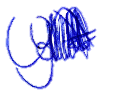 Ocorrências: Secretário: Aline Aguiar Rodrigues           Condutor dos trabalhos (Presidente): Adailson Oliveira Bartolomeu                             Histórico da votação:Reunião Plenária (Ordinária) Nº 104Data: 30/10/2020Matéria em votação: Prestação de contas do 3º Trimestre: Após a apresentação das contas do terceiro trimestre, feita pelo Assessor Contábil, os conselheiros aprovaram por unanimidade as contas do 3º trimestre.Resultado da votação: Sim (03) Não (0) Abstenções (00) Ausências (02), Total (05) Ocorrências: Secretário: Aline Aguiar Rodrigues           Condutor dos trabalhos (Presidente): Adailson Oliveira Bartolomeu                             Histórico da votação:Reunião Plenária (Ordinária) Nº 104Data: 30/10/2020Matéria em votação: Prestação de contas do 3º Trimestre: Após a apresentação das contas do terceiro trimestre, feita pelo Assessor Contábil, os conselheiros aprovaram por unanimidade as contas do 3º trimestre.Resultado da votação: Sim (03) Não (0) Abstenções (00) Ausências (02), Total (05) Ocorrências: Secretário: Aline Aguiar Rodrigues           Condutor dos trabalhos (Presidente): Adailson Oliveira Bartolomeu                             Histórico da votação:Reunião Plenária (Ordinária) Nº 104Data: 30/10/2020Matéria em votação: Prestação de contas do 3º Trimestre: Após a apresentação das contas do terceiro trimestre, feita pelo Assessor Contábil, os conselheiros aprovaram por unanimidade as contas do 3º trimestre.Resultado da votação: Sim (03) Não (0) Abstenções (00) Ausências (02), Total (05) Ocorrências: Secretário: Aline Aguiar Rodrigues           Condutor dos trabalhos (Presidente): Adailson Oliveira Bartolomeu                             Histórico da votação:Reunião Plenária (Ordinária) Nº 104Data: 30/10/2020Matéria em votação: Prestação de contas do 3º Trimestre: Após a apresentação das contas do terceiro trimestre, feita pelo Assessor Contábil, os conselheiros aprovaram por unanimidade as contas do 3º trimestre.Resultado da votação: Sim (03) Não (0) Abstenções (00) Ausências (02), Total (05) Ocorrências: Secretário: Aline Aguiar Rodrigues           Condutor dos trabalhos (Presidente): Adailson Oliveira Bartolomeu                             Histórico da votação:Reunião Plenária (Ordinária) Nº 104Data: 30/10/2020Matéria em votação: Prestação de contas do 3º Trimestre: Após a apresentação das contas do terceiro trimestre, feita pelo Assessor Contábil, os conselheiros aprovaram por unanimidade as contas do 3º trimestre.Resultado da votação: Sim (03) Não (0) Abstenções (00) Ausências (02), Total (05) Ocorrências: Secretário: Aline Aguiar Rodrigues           Condutor dos trabalhos (Presidente): Adailson Oliveira Bartolomeu                             UFConselheiroVotaçãoVotaçãoVotaçãoVotaçãoUFConselheiroSimNãoAbst.Ausên.APCESAR AUGUSTO BATISTA BALIEIRO (PRESIDENTE)xAPADAILSON OLIVEIRA BARTOLOMEU
(TITULAR)xAPWELTON BARREIROS ALVINO (TITULAR)xAPALBERIO PANTOJA MARQUES (VICE-PRESIDENTE)xAPALEX MAIA XAVIER (TITULAR)xHistórico da votação:Reunião Plenária (Ordinária) Nº 104Data: 30/10/2020Matéria em votação: Programação Orçamento 2021 – Os conselheiros avaliaram de acordo com as diretrizes para o orçamento 2021, e após as definições foi aprovado por unanimidade o orçamento 2021.Resultado da votação: Sim (03) Não (0) Abstenções (00) Ausências (02), Total (05) Ocorrências: Secretário: Aline Aguiar Rodrigues           Condutor dos trabalhos (Presidente): Adailson Oliveira Bartolomeu                             Histórico da votação:Reunião Plenária (Ordinária) Nº 104Data: 30/10/2020Matéria em votação: Programação Orçamento 2021 – Os conselheiros avaliaram de acordo com as diretrizes para o orçamento 2021, e após as definições foi aprovado por unanimidade o orçamento 2021.Resultado da votação: Sim (03) Não (0) Abstenções (00) Ausências (02), Total (05) Ocorrências: Secretário: Aline Aguiar Rodrigues           Condutor dos trabalhos (Presidente): Adailson Oliveira Bartolomeu                             Histórico da votação:Reunião Plenária (Ordinária) Nº 104Data: 30/10/2020Matéria em votação: Programação Orçamento 2021 – Os conselheiros avaliaram de acordo com as diretrizes para o orçamento 2021, e após as definições foi aprovado por unanimidade o orçamento 2021.Resultado da votação: Sim (03) Não (0) Abstenções (00) Ausências (02), Total (05) Ocorrências: Secretário: Aline Aguiar Rodrigues           Condutor dos trabalhos (Presidente): Adailson Oliveira Bartolomeu                             Histórico da votação:Reunião Plenária (Ordinária) Nº 104Data: 30/10/2020Matéria em votação: Programação Orçamento 2021 – Os conselheiros avaliaram de acordo com as diretrizes para o orçamento 2021, e após as definições foi aprovado por unanimidade o orçamento 2021.Resultado da votação: Sim (03) Não (0) Abstenções (00) Ausências (02), Total (05) Ocorrências: Secretário: Aline Aguiar Rodrigues           Condutor dos trabalhos (Presidente): Adailson Oliveira Bartolomeu                             Histórico da votação:Reunião Plenária (Ordinária) Nº 104Data: 30/10/2020Matéria em votação: Programação Orçamento 2021 – Os conselheiros avaliaram de acordo com as diretrizes para o orçamento 2021, e após as definições foi aprovado por unanimidade o orçamento 2021.Resultado da votação: Sim (03) Não (0) Abstenções (00) Ausências (02), Total (05) Ocorrências: Secretário: Aline Aguiar Rodrigues           Condutor dos trabalhos (Presidente): Adailson Oliveira Bartolomeu                             Histórico da votação:Reunião Plenária (Ordinária) Nº 104Data: 30/10/2020Matéria em votação: Programação Orçamento 2021 – Os conselheiros avaliaram de acordo com as diretrizes para o orçamento 2021, e após as definições foi aprovado por unanimidade o orçamento 2021.Resultado da votação: Sim (03) Não (0) Abstenções (00) Ausências (02), Total (05) Ocorrências: Secretário: Aline Aguiar Rodrigues           Condutor dos trabalhos (Presidente): Adailson Oliveira Bartolomeu                             UFConselheiroVotaçãoVotaçãoVotaçãoVotaçãoUFConselheiroSimNãoAbst.Ausên.APCESAR AUGUSTO BATISTA BALIEIRO (PRESIDENTE)xAPADAILSON OLIVEIRA BARTOLOMEU
(TITULAR)xAPWELTON BARREIROS ALVINO (TITULAR)xAPALBERIO PANTOJA MARQUES (VICE-PRESIDENTE)xAPALEX MAIA XAVIER (TITULAR)xHistórico da votação:Reunião Plenária (Ordinária) Nº 104Data: 30/10/2020Matéria em votação: Aprovação da Criação da Comissão de Ética: Após análise do Plenário, foi proposta e aprovada por unanimidade a criação da Comissão da Comissão de Ética e Exercício Profissional - CEEP, Comissão de Ensino e Formação - CEF, para alteração no Regimento Interno do CAU/AP.Resultado da votação: Sim (03) Não (0) Abstenções (00) Ausências (02), Total (05) Ocorrências: Secretário: Aline Aguiar Rodrigues           Condutor dos trabalhos (Presidente): Adailson Oliveira Bartolomeu                             Histórico da votação:Reunião Plenária (Ordinária) Nº 104Data: 30/10/2020Matéria em votação: Aprovação da Criação da Comissão de Ética: Após análise do Plenário, foi proposta e aprovada por unanimidade a criação da Comissão da Comissão de Ética e Exercício Profissional - CEEP, Comissão de Ensino e Formação - CEF, para alteração no Regimento Interno do CAU/AP.Resultado da votação: Sim (03) Não (0) Abstenções (00) Ausências (02), Total (05) Ocorrências: Secretário: Aline Aguiar Rodrigues           Condutor dos trabalhos (Presidente): Adailson Oliveira Bartolomeu                             Histórico da votação:Reunião Plenária (Ordinária) Nº 104Data: 30/10/2020Matéria em votação: Aprovação da Criação da Comissão de Ética: Após análise do Plenário, foi proposta e aprovada por unanimidade a criação da Comissão da Comissão de Ética e Exercício Profissional - CEEP, Comissão de Ensino e Formação - CEF, para alteração no Regimento Interno do CAU/AP.Resultado da votação: Sim (03) Não (0) Abstenções (00) Ausências (02), Total (05) Ocorrências: Secretário: Aline Aguiar Rodrigues           Condutor dos trabalhos (Presidente): Adailson Oliveira Bartolomeu                             Histórico da votação:Reunião Plenária (Ordinária) Nº 104Data: 30/10/2020Matéria em votação: Aprovação da Criação da Comissão de Ética: Após análise do Plenário, foi proposta e aprovada por unanimidade a criação da Comissão da Comissão de Ética e Exercício Profissional - CEEP, Comissão de Ensino e Formação - CEF, para alteração no Regimento Interno do CAU/AP.Resultado da votação: Sim (03) Não (0) Abstenções (00) Ausências (02), Total (05) Ocorrências: Secretário: Aline Aguiar Rodrigues           Condutor dos trabalhos (Presidente): Adailson Oliveira Bartolomeu                             Histórico da votação:Reunião Plenária (Ordinária) Nº 104Data: 30/10/2020Matéria em votação: Aprovação da Criação da Comissão de Ética: Após análise do Plenário, foi proposta e aprovada por unanimidade a criação da Comissão da Comissão de Ética e Exercício Profissional - CEEP, Comissão de Ensino e Formação - CEF, para alteração no Regimento Interno do CAU/AP.Resultado da votação: Sim (03) Não (0) Abstenções (00) Ausências (02), Total (05) Ocorrências: Secretário: Aline Aguiar Rodrigues           Condutor dos trabalhos (Presidente): Adailson Oliveira Bartolomeu                             Histórico da votação:Reunião Plenária (Ordinária) Nº 104Data: 30/10/2020Matéria em votação: Aprovação da Criação da Comissão de Ética: Após análise do Plenário, foi proposta e aprovada por unanimidade a criação da Comissão da Comissão de Ética e Exercício Profissional - CEEP, Comissão de Ensino e Formação - CEF, para alteração no Regimento Interno do CAU/AP.Resultado da votação: Sim (03) Não (0) Abstenções (00) Ausências (02), Total (05) Ocorrências: Secretário: Aline Aguiar Rodrigues           Condutor dos trabalhos (Presidente): Adailson Oliveira Bartolomeu                             UFConselheiroVotaçãoVotaçãoVotaçãoVotaçãoUFConselheiroSimNãoAbst.Ausên.APCESAR AUGUSTO BATISTA BALIEIRO (PRESIDENTE)xAPADAILSON OLIVEIRA BARTOLOMEU
(TITULAR)xAPWELTON BARREIROS ALVINO (TITULAR)xAPALBERIO PANTOJA MARQUES (VICE-PRESIDENTE)XAPALEX MAIA XAVIER (TITULAR)xHistórico da votação:Reunião Plenária (Ordinária) Nº 104Data: 30/10/2020Matéria em votação: Situação do Evento de ATHIS: Após avaliação dos conselheiros ficou decido pela manutenção do evento em novembro e será apresentado em breve a programação do evento.Resultado da votação: Sim (03) Não (0) Abstenções (00) Ausências (02), Total (05) Ocorrências: Secretário: Aline Aguiar Rodrigues           Condutor dos trabalhos (Presidente): Adailson Oliveira Bartolomeu                             Histórico da votação:Reunião Plenária (Ordinária) Nº 104Data: 30/10/2020Matéria em votação: Situação do Evento de ATHIS: Após avaliação dos conselheiros ficou decido pela manutenção do evento em novembro e será apresentado em breve a programação do evento.Resultado da votação: Sim (03) Não (0) Abstenções (00) Ausências (02), Total (05) Ocorrências: Secretário: Aline Aguiar Rodrigues           Condutor dos trabalhos (Presidente): Adailson Oliveira Bartolomeu                             Histórico da votação:Reunião Plenária (Ordinária) Nº 104Data: 30/10/2020Matéria em votação: Situação do Evento de ATHIS: Após avaliação dos conselheiros ficou decido pela manutenção do evento em novembro e será apresentado em breve a programação do evento.Resultado da votação: Sim (03) Não (0) Abstenções (00) Ausências (02), Total (05) Ocorrências: Secretário: Aline Aguiar Rodrigues           Condutor dos trabalhos (Presidente): Adailson Oliveira Bartolomeu                             Histórico da votação:Reunião Plenária (Ordinária) Nº 104Data: 30/10/2020Matéria em votação: Situação do Evento de ATHIS: Após avaliação dos conselheiros ficou decido pela manutenção do evento em novembro e será apresentado em breve a programação do evento.Resultado da votação: Sim (03) Não (0) Abstenções (00) Ausências (02), Total (05) Ocorrências: Secretário: Aline Aguiar Rodrigues           Condutor dos trabalhos (Presidente): Adailson Oliveira Bartolomeu                             Histórico da votação:Reunião Plenária (Ordinária) Nº 104Data: 30/10/2020Matéria em votação: Situação do Evento de ATHIS: Após avaliação dos conselheiros ficou decido pela manutenção do evento em novembro e será apresentado em breve a programação do evento.Resultado da votação: Sim (03) Não (0) Abstenções (00) Ausências (02), Total (05) Ocorrências: Secretário: Aline Aguiar Rodrigues           Condutor dos trabalhos (Presidente): Adailson Oliveira Bartolomeu                             Histórico da votação:Reunião Plenária (Ordinária) Nº 104Data: 30/10/2020Matéria em votação: Situação do Evento de ATHIS: Após avaliação dos conselheiros ficou decido pela manutenção do evento em novembro e será apresentado em breve a programação do evento.Resultado da votação: Sim (03) Não (0) Abstenções (00) Ausências (02), Total (05) Ocorrências: Secretário: Aline Aguiar Rodrigues           Condutor dos trabalhos (Presidente): Adailson Oliveira Bartolomeu                             UFConselheiroVotaçãoVotaçãoVotaçãoVotaçãoUFConselheiroSimNãoAbst.Ausên.APCESAR AUGUSTO BATISTA BALIEIRO (PRESIDENTE)XAPADAILSON OLIVEIRA BARTOLOMEU
(TITULAR)xAPWELTON BARREIROS ALVINO (TITULAR)xAPALBERIO PANTOJA MARQUES (VICE-PRESIDENTE)XAPALEX MAIA XAVIER (TITULAR)xHistórico da votação:Reunião Plenária (Ordinária) Nº 104Data: 30/10/2020Matéria em votação: O que ocorrer: Situação da Pandemia no Amapá: Após a avaliação dos Conselheiros ficou determinado até o dia 10/11 a suspensão dos atendimentos presenciais na sede do CAU/AP.Resultado da votação: Sim (03) Não (0) Abstenções (00) Ausências (02), Total (05) Ocorrências: Secretário: Aline Aguiar Rodrigues           Condutor dos trabalhos (Presidente): Adailson Oliveira Bartolomeu                             Histórico da votação:Reunião Plenária (Ordinária) Nº 104Data: 30/10/2020Matéria em votação: O que ocorrer: Situação da Pandemia no Amapá: Após a avaliação dos Conselheiros ficou determinado até o dia 10/11 a suspensão dos atendimentos presenciais na sede do CAU/AP.Resultado da votação: Sim (03) Não (0) Abstenções (00) Ausências (02), Total (05) Ocorrências: Secretário: Aline Aguiar Rodrigues           Condutor dos trabalhos (Presidente): Adailson Oliveira Bartolomeu                             Histórico da votação:Reunião Plenária (Ordinária) Nº 104Data: 30/10/2020Matéria em votação: O que ocorrer: Situação da Pandemia no Amapá: Após a avaliação dos Conselheiros ficou determinado até o dia 10/11 a suspensão dos atendimentos presenciais na sede do CAU/AP.Resultado da votação: Sim (03) Não (0) Abstenções (00) Ausências (02), Total (05) Ocorrências: Secretário: Aline Aguiar Rodrigues           Condutor dos trabalhos (Presidente): Adailson Oliveira Bartolomeu                             Histórico da votação:Reunião Plenária (Ordinária) Nº 104Data: 30/10/2020Matéria em votação: O que ocorrer: Situação da Pandemia no Amapá: Após a avaliação dos Conselheiros ficou determinado até o dia 10/11 a suspensão dos atendimentos presenciais na sede do CAU/AP.Resultado da votação: Sim (03) Não (0) Abstenções (00) Ausências (02), Total (05) Ocorrências: Secretário: Aline Aguiar Rodrigues           Condutor dos trabalhos (Presidente): Adailson Oliveira Bartolomeu                             Histórico da votação:Reunião Plenária (Ordinária) Nº 104Data: 30/10/2020Matéria em votação: O que ocorrer: Situação da Pandemia no Amapá: Após a avaliação dos Conselheiros ficou determinado até o dia 10/11 a suspensão dos atendimentos presenciais na sede do CAU/AP.Resultado da votação: Sim (03) Não (0) Abstenções (00) Ausências (02), Total (05) Ocorrências: Secretário: Aline Aguiar Rodrigues           Condutor dos trabalhos (Presidente): Adailson Oliveira Bartolomeu                             Histórico da votação:Reunião Plenária (Ordinária) Nº 104Data: 30/10/2020Matéria em votação: O que ocorrer: Situação da Pandemia no Amapá: Após a avaliação dos Conselheiros ficou determinado até o dia 10/11 a suspensão dos atendimentos presenciais na sede do CAU/AP.Resultado da votação: Sim (03) Não (0) Abstenções (00) Ausências (02), Total (05) Ocorrências: Secretário: Aline Aguiar Rodrigues           Condutor dos trabalhos (Presidente): Adailson Oliveira Bartolomeu                             